CADENAS eCATALOGsolutions vereinfacht und beschleunigt Prozesse bei Schneider Electric MotionCAD Daten hoch komplexer Produkte im digitalen ZeitalterAugsburg, Lahr/Schwarzwald, 24. Januar 2011. Seit dem Jahr 2004 wird bei der Schneider Electric Motion Deutschland GmbH der Elektronische Produktkatalog basierend auf der eCATALOGsolutions Technologie der CADENAS GmbH eingesetzt. Im Januar 2011 veröffentlichen die beiden Unternehmen nun einen gemeinsamen Anwenderbericht zum Einsatz von eCATALOGsolutions bei Schneider Electric Motion.eCATALOGsolutions ist eine Softwarelösung zum Erstellen, Verwalten und Vermarkten von 3D CAD Produktdaten und Katalogen. Sie ermöglicht dem internationalen Unternehmen Schneider Electric, seinen Kunden und Interessenten einfach und schnell 2D sowie 3D CAD Modelle von Standardprodukten in zahlreichen gängigen CAD Formaten zum Download zur Verfügung zu stellen. eCATALOGsolutions ist ein Marketinginstrument, das die Produkte weiter auf dem Markt verbreitet und damit den Kundenabsatz steigert.Schneider Electric Motion Deutschland in Lahr/Schwarzwald, ein Unternehmen des französischen Schneider Electric Konzerns, entwickelt und produziert Motoren und Antriebseinheiten für die Automatisierungs- und Steuerungstechnik. Dazu zählen hoch komplexe Produkte, wie beispielsweise mehrachsige kartesische Roboter, die unzählige Konfigurationen ermöglichen und daher über keine vorgefertigten 3D CAD Modelle verfügen.3D CAD Daten im digitalen ZeitalterIn einer mehr und mehr digitalen Welt werden 3D CAD Modelle für den Konstruktionsbereich immer mehr zum Standard. „Die Arbeitsweise von Ingenieuren hat sich in den letzten Jahren signifikant gewandelt. Heute ist es selbstverständlich, dass CAD Modelle von Produkten auf Onlineportalen zum Download angeboten und von den Abnehmern heruntergeladen werden.“ Davon ist Martin Geiger als Produktmanager Linear Motion der Schneider Electric Motion Deutschland GmbH überzeugt. „Heute umfasst der CAD Produktkatalog von Schneider Electric Motion Deutschland etwa 98 % unserer gesamten Produktpalette“, so Rolf Dautel, Offer Information Manager der Schneider Electric Motion Deutschland GmbH. Ausgenommen sind Elektronikprodukte und kundenspezifische Produkte.Online Downloadportal ist wichtiges Verkaufsinstrument„Der Elektronische Produktkatalog und das Online Downloadportal von CADENAS sind ein interessantes und sehr wichtiges Verkaufsinstrument für unser Unternehmen, mit dem viele interne und externe Prozesse verbessert wurden“, so Markus Moser, Mechanikentwicklung bei Schneider Electric Motion. Sowohl Kunden als auch Mitarbeiter des Herstellers aus Lahr profitieren von der Lösung. „Von unseren Kunden hören wir nur positives Feedback. Mit der Lösung von CADENAS sind wir im digitalen Zeitalter bestens aufgestellt und bieten unseren Kunden den maximalen Service“, bestätigt Martin Geiger, Produktmanager Linear Motion.Den kompletten Anwenderbericht finden Sie auf unserer Webseite:www.cadenas.de -> News & Events -> Referenzprojekte Pressebild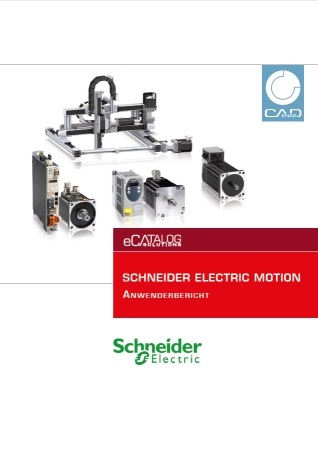 BU: Die Softwarelösung eCATALOGsolutions der CADENAS GmbH vereinfacht und beschleunigt Prozesse bei der Schneider Electric Motion Deutschland GmbH.2 902 ZeichenBilder, Text sowie der komplette Anwenderbericht stehen auf unserer Webseite zum Download bereit:www.cadenas.de -> News & Events -> PressemitteilungenÜber die CADENAS GmbHCADENAS ist ein führender Softwarehersteller in den Bereichen Strategisches Teilemanagement und Teilereduzierung (PARTsolutions) sowie Elektronische CAD Produktkataloge (eCATALOGsolutions). Das Unternehmen stellt mit seinen maßgeschneiderten Softwarelösungen ein Bindeglied zwischen den Komponentenherstellern und ihren Produkten sowie den Abnehmern dar.Der Name CADENAS (span. Prozessketten) steht mit seinen 300 Mitarbeitern an zwölf internationalen Standorten seit über 18 Jahren für Erfolg, Kreativität, Beratung und Prozessoptimierung.CADENAS hat in der Rolle eines Initiators und Vordenkers bereits viele wichtige Neuerungen und Trends in den beiden Geschäftsfeldern etabliert.PARTsolutions Innovationen:Die Suche von CAD Bauteilen anhand von TopologienDie Ähnlichkeitssuche von CAD Bauteilen startet automatisch im HintergrundDie CAD Teilesuche durch SkizziereneCATALOGsolutions Innovationen:Die Suche nach 3D CAD Teilen auf SmartphonesDie Nutzung des Quick Response CodesDer Einsatz von 3D Brillen zur Präsentation von CAD ModellenDie Steuerung von 3D CAD Teilen mit Hilfe der Wii FernbedienungDie Unterstützung der Augmented Reality TechnologieWeitere Informationen über die neuesten Innovationen sowie das Unternehmen finden Sie auf unserer Internetseite unter: www.cadenas.de.Über die Schneider Electric Motion Deutschland GmbHSchneider Electric Motion Deutschland GmbH in Lahr/Schwarzwald ist ein Unternehmen des französischen Schneider Electric Konzerns und entwickelt und produziert Motoren und Antriebseinheiten für die Automatisierungs- und Steuerungstechnik.Schneider Electric, ist Spezialist für Energiemanagement und bietet innovative Lösungen für die Märkte Energie und Infrastruktur, Industrie, Rechenzentren, Gebäude und Wohngebäude, die Energie sicher, zuverlässig, effizient und produktiv machen. Die mehr als 100.000 Angestellten von Schneider Electric in über 100 Ländern erwirtschafteten im Jahr 2009 einen Betrag von 15,8 Mrd. Euro.KontaktSchneider Electric Motion Deutschland GmbHBreslauer Straße 7 77933 Lahrhttp://www.schneider-electric.com